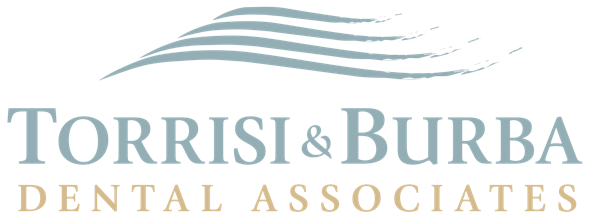 380 Merrimack Street, Suite 3C - Methuen, MA 01844 - Tel: 978.681.7740WELCOMEWe are pleased to welcome you to our practice.  Please take a few minutes to fill out this form as completely as you can.  If you have any questions we’ll be glad to help you.We look forward to working with you in maintaining your dental health.PATIENT INFORMATIONDate_________________   Patient’s Name_________________________________________________________________							Last				First			MiddleAddress_________________________________ City_________________________ State__________ Zip_____________Home Ph# (___)__________________  Work Ph# (___)___________________   Cell Ph# (___)______________________Soc. Sec. #_______________________________		  Email___________________________________Sex  M   F  Age__________  Birthdate_________________  Single   Married    Widowed    DivorcedPatient Employed by_________________________________________   Occupation _______________________________Business Address____________________________________________________________________________Whom may we thank for referring you?___________________________________________________________In case of emergency who should be notified?______________________________ Phone(___)______________PRIMARY DENTAL INSURANCE Person Responsible for Account _________________________________________________________________________						Last Name				First Name 		MiddleRelation to Patient __________________________ Birthdate ______________ Soc. Sec. #__________________________Address (If different from patient’s)____________________________________________ Phone (___)_________________City__________________________________________  State________________________  Zip_____________________Person Responsible Employed By____________________________________ Occupation __________________________Business Address _______________________________________________Business Phone (__)_____________________Insurance Company__________________________________________________ Group #__________________________Insurance Co. Address __________________________________________________ Phone (___)____________________Is patient covered by additional dental insurance?    Yes    No If yes, please complete the following secondary insurance information.Insured’s Name _______________________________________ Relation to Patient _______________________________Insured’s Soc. Sec. # ___________________________________  Insured’s Birthdate _____________________________Insurance Company__________________________________________________ Group #__________________________Insurance Co. Address __________________________________________________ Phone (___)____________________DENTAL HISTORYReason for Today’s Visit ____________________________________________ Date of last dental care ________________Former Dentist ____________________________________________________ Date of last dental X-rays ______________Address _____________________________________________________________ Phone (___)_____________________Check () if you have had problems with any of the following: Bad breath				      Grinding teeth				 Sensitivity to hot Bleeding gums			      Loose teeth or broken fillings		 Sensitivity to sweets Clicking or popping jaw		      Periodontal treatment			 Sensitivity when biting Food collection between teeth	      Sensitivity to cold				 Sores or growths in your mouthHow often do you floss? ______________________________ How often do you brush? _____________________________MEDICAL HISTORYPhysician’s Name _______________________________________________ Date of Last Visit _______________________Are you currently under physicians care?   Yes     No		If yes, why ________________________________Have you had any serious illnesses or operations?   Yes    No   If yes, describe ________________________________Have you ever had a blood transfusion?   Yes    No    If yes, give approximate dates ____________________________(Women) Are you pregnant?   Yes   No            Nursing?   Yes   No    Taking birth control pills/Hormone Therapy   Yes    NoCheck () if you have or have had any of the following: Anemia			 Cortisone Treatments 	 Hepatitis 			 Scarlet Fever Arthritis, Rheumatism	 Cough, Persistent		 High/Low Blood Pressure	 Stroke Artificial Heart Valves	 Emphysema			 HIV/AIDS/ARC		 Thyroid Problems Artificial Joints		 Diabetes			 Jaw Pain TMJ/TMD		 Tobacco Habit Asthma			 Epilepsy/Seizures		 Kidney Disease		 Tonsillitis Back Problems		 Fainting			 Liver Disease		 Tuberculosis Blood Disease		 Glaucoma			 Mitral Valve Prolapse	 Ulcer Cancer			 Heart Murmur		 Pacemaker			 Venereal Disease Chemical Dependency	 Heart Problems		 Radiation Treatment		 Chemotherapy		 Hemophilia			 Respiratory Disease		 Circulatory Problems						 Rheumatic Fever				MEDICATIONS								List medications you are currently taking:						ALLERGIES_________________________________________________________		_______________________________________________________________________________________________________		______________________________________________AUTHORIZATIONI authorize my insurance company to pay to the dentist all insurance benefits otherwise payable to me for services rendered.  I authorize the use of this signature on all insurance submissions. If there is any change in my medical status, I will inform the dentist. I have reviewed the information on this questionnaire and it is accurate to the best of my knowledge.I authorize the dentist to release all information necessary to secure the payment of benefits.I understand that I am financially responsible for all charges whether or not paid by insurance. Signature_________________________________________________________________  Date _________________________